A.S 2018/2019AUTORIZZAZIONE ALLA PARTECIPAZIONE A VISITE GUIDATE / VIAGGI DI ISTRUZIONEIl/La sottoscritto/a  ______________________________________genitore dell'alunno/a ___________________________________frequentante la classe /sezione ____________________________   AUTORIZZAIl/la proprio/a figlio/a  a partecipare alla visita d'istruzione che avrà luogo il  ______________con destinazione________________________________________________________________con il seguente orario: partenza _____________ rientro presunto___________ con il mezzo di trasporto_________________________________  Inoltre, fatti salvi gli obblighi assicurativi e la normale vigilanza degli accompagnatori secondo le vigenti disposizioni, solleva l’Istituto da ogni responsabilità nei confronti di persone e cose eventualmente danneggiate dal comportamento del proprio figlio/a.Per gli alunni con allergie o intolleranze alimentari è necessaria la presentazione della relativa certificazione.Nicolosi ____________                                                        Firma _________________________________	A.S 2018/2019AUTORIZZAZIONE ALLA PARTECIPAZIONE A VISITE GUIDATE / VIAGGI DI ISTRUZIONEIl/La sottoscritto/a  ______________________________________genitore dell'alunno/a ___________________________________frequentante la classe /sezione ____________________________   AUTORIZZAIl/la proprio/a figlio/a  a partecipare alla visita d'istruzione che avrà luogo il  ______________con destinazione________________________________________________________________con il seguente orario: partenza _____________ rientro presunto___________ con il mezzo di trasporto_________________________________  Inoltre, fatti salvi gli obblighi assicurativi e la normale vigilanza degli accompagnatori secondo le vigenti disposizioni, solleva l’Istituto da ogni responsabilità nei confronti di persone e cose eventualmente danneggiate dal comportamento del proprio figlio/a.Per gli alunni con allergie o intolleranze alimentari è necessaria la presentazione della relativa certificazione.Nicolosi ____________                                                        Firma _________________________________	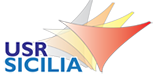 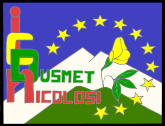 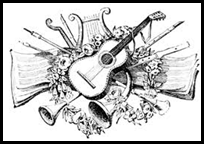 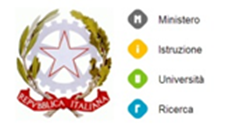 ISTITUTO COMPRENSIVO STATALE DI SCUOLA INFANZIA PRIMARIAE SECONDARIA DI PRIMO GRADOSCUOLA AD INDIRIZZO MUSICALE “CARD. DUSMET”COD. FISC. 80011980879 – COD. MECC. CTIC83900GVia Monti Rossi, 14 – 95030 – NICOLOSI – Tel. 095911420 – 095911340 – Fax 0957914456e-mail ctic83900g@istruzione.itISTITUTO COMPRENSIVO STATALE DI SCUOLA INFANZIA PRIMARIAE SECONDARIA DI PRIMO GRADOSCUOLA AD INDIRIZZO MUSICALE “CARD. DUSMET”COD. FISC. 80011980879 – COD. MECC. CTIC83900GVia Monti Rossi, 14 – 95030 – NICOLOSI – Tel. 095911420 – 095911340 – Fax 0957914456e-mail ctic83900g@istruzione.itISTITUTO COMPRENSIVO STATALE DI SCUOLA INFANZIA PRIMARIAE SECONDARIA DI PRIMO GRADOSCUOLA AD INDIRIZZO MUSICALE “CARD. DUSMET”COD. FISC. 80011980879 – COD. MECC. CTIC83900GVia Monti Rossi, 14 – 95030 – NICOLOSI – Tel. 095911420 – 095911340 – Fax 0957914456e-mail ctic83900g@istruzione.itISTITUTO COMPRENSIVO STATALE DI SCUOLA INFANZIA PRIMARIAE SECONDARIA DI PRIMO GRADOSCUOLA AD INDIRIZZO MUSICALE “CARD. DUSMET”COD. FISC. 80011980879 – COD. MECC. CTIC83900GVia Monti Rossi, 14 – 95030 – NICOLOSI – Tel. 095911420 – 095911340 – Fax 0957914456e-mail ctic83900g@istruzione.itISTITUTO COMPRENSIVO STATALE DI SCUOLA INFANZIA PRIMARIAE SECONDARIA DI PRIMO GRADOSCUOLA AD INDIRIZZO MUSICALE “CARD. DUSMET”COD. FISC. 80011980879 – COD. MECC. CTIC83900GVia Monti Rossi, 14 – 95030 – NICOLOSI – Tel. 095911420 – 095911340 – Fax 0957914456e-mail ctic83900g@istruzione.itISTITUTO COMPRENSIVO STATALE DI SCUOLA INFANZIA PRIMARIAE SECONDARIA DI PRIMO GRADOSCUOLA AD INDIRIZZO MUSICALE “CARD. DUSMET”COD. FISC. 80011980879 – COD. MECC. CTIC83900GVia Monti Rossi, 14 – 95030 – NICOLOSI – Tel. 095911420 – 095911340 – Fax 0957914456e-mail ctic83900g@istruzione.itISTITUTO COMPRENSIVO STATALE DI SCUOLA INFANZIA PRIMARIAE SECONDARIA DI PRIMO GRADOSCUOLA AD INDIRIZZO MUSICALE “CARD. DUSMET”COD. FISC. 80011980879 – COD. MECC. CTIC83900GVia Monti Rossi, 14 – 95030 – NICOLOSI – Tel. 095911420 – 095911340 – Fax 0957914456e-mail ctic83900g@istruzione.itISTITUTO COMPRENSIVO STATALE DI SCUOLA INFANZIA PRIMARIAE SECONDARIA DI PRIMO GRADOSCUOLA AD INDIRIZZO MUSICALE “CARD. DUSMET”COD. FISC. 80011980879 – COD. MECC. CTIC83900GVia Monti Rossi, 14 – 95030 – NICOLOSI – Tel. 095911420 – 095911340 – Fax 0957914456e-mail ctic83900g@istruzione.it